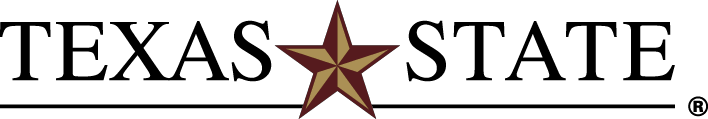 Transfer Planning Guide 2019-2020Major in Communication DisordersBachelor of Science in Communication Disorders Degree (BSCD)120 Credit HoursTexas Education Code Section 61.822 requires that Texas public institutions facilitate the transferability of lower-division course credit through the Core Curriculum. The Core Curriculum contains nine Foundational Component Areas (42 hours), which every Texas State student must satisfy to graduate.Texas State is a participant in the *Texas Common Course Numbering System (TCCNS). Use the TCCNS to find courses you can take at your institution to ensure transfer of credit toward freshman- and sophomore- level degree requirements at Texas State.Students will receive core credit at Texas State for any course successfully completed in the Core Curriculum of the sending institution.RECOMMENDED CORE CURRICULUM CHOICES FOR THE BSCDThis degree requires specific courses for degree completion, and with wise planning, you may take courses that satisfy both the Core Curriculum and the BSCD requirements:ADDITIONAL LOWER-DIVISION BSCD REQUIREMENTSADMISSION TO THE COMMUNICATION DISORDERS PROGRAM: 
Students must transfer to Texas State in time to complete CDIS 1331 (Introduction to Communication Disorders) by the end of the Summer I session in the same calendar year in which the student wishes to begin the Junior/Senior sequence. CDIS 1331 is taught each fall, spring, and summer I semester.The Bachelor of Science in Communication Disorders (B.S.C.D.) degree with a major in Communication Disorders requires admission to the university and admission to the program.  For more information visit: http://www.health.txstate.edu/cdis/prospective-students/Admissions.htmlStudents are initially considered Pre-professional Communication Disorders majors. Once the student is accepted into the Junior/Senior sequence, the major becomes Communication Disorders (C.D.I.S.).Admission to the C.D.I.S. junior/senior-level courses is competitive and selective. Enrollment is limited by student/faculty ratios in both academic and clinical components of the program.Students must be in overall good standing to apply.An overall GPA of 3.0 is required to be considered for admission.The application for admission is submitted to the department by May 15th. Admission decisions are made after the end of Summer I. All students will be notified by letter of the C.D.I.S. Undergraduate Admission Committee’s decisions. Student selection is made on academic performance and not on the basis of race, color, religion, gender, age, or national origin.Students must have completed a minimum of 50 hours of courses from the freshman and sophomore courses listed on the C.D.I.S. degree plan. The 50 hours must be completed by the end of the Summer 1 session in the same calendar year in which the student wishes to begin the Junior/Senior sequence.A minimum grade of C in support and major classes listed as part of the freshman/sophomore years in the degree plan below. These classes must be completed by the end of the Summer 1 session in the same calendar year in which the student wishes to begin the junior/senior sequence.Course List (Texas State numbers—See previous page for TCCN equivalencies) CDIS 1331HP 3302PSY 3300HIM 2360BIO 2430Students are ranked by their GPA in the following five required classes and admittance in the junior/senior year is based on this ranking. Preference for admission is given to students who have not repeated any of the five courses. These classes must be completed by the end of the Summer 1 session in the same calendar year in which the student wishes to begin the junior/senior sequence. The following courses must be taken in the 50 hours to be considered for admission:Course List (Texas State numbers—See previous page for TCCN equivalencies) PHYS 1310CDIS 1331BIO 2430HP 3302 PSY 3300The junior/senior-level CDIS course sequence begins during the fall semester only.  CDIS courses must be taken in the sequence identified in the degree plan.After admission into the Junior/Senior sequence, failure to enroll in all of the recommended CDIS courses for that semester as identified by an advisor in conjunction with the Degree Plan will delay graduation at least a year.If a student has not earned the minimum major GPA requirement of 2.75 for graduation and has not earned “C” or higher in all CDIS courses, the student will be allowed to re-take CDIS courses only until the student achieves the GPA of 2.75. CDIS students are NOT permitted to re-take CDIS courses if they have earned C’s or higher in the courses. If a grade below “C” in a junior- or senior-level CDIS courses is earned, the student will not be allowed to continue as a Communication Disorders major and must change majors to something other than CDIS. This change will be done in conjunction with the student’s CDIS academic advisor and the College of Health Professions’ Advising Center.IMMUNIZATION REQUIREMENTSIt is a policy of the College of Health Professions that each student must provide a Health Report completed by a physician or licensed healthcare provider and must take certain immunizations before the student can be placed in a clinical or internship assignment. Information on these requirements and forms to be supplied may be obtained through the program office.BACKGROUND CHECKAs a condition for participation in clinical aiding, in which direct client contact is required, students are required to have a background check. Information on the background check process will be provided by the department. Previous misdemeanor or felony convictions under various titles of the Texas Penal Code may affect eligibility for practitioner license status following graduation.GRADUATION WITH HONORSStudents earning a GPA of 3.40-3.59 will graduate cum laude; 3.6-3.79 will graduate magna cum laude; 3.8-4.0 will graduate summa cum laude. Calculation of the GPA to determine honors status is based on all Texas State University coursework applied to the first baccalaureate degree, including work completed in the final semester. Effective summer 2012, to be eligible for graduation with honors, a student seeking a baccalaureate degree must have completed a minimum of 54 semester credit hours preceding graduation at Texas State.Hours earned through Texas State correspondence courses and extension courses are counted in the hours required to be eligible for honors and in the GPA calculation for honors. Hours earned through Texas State credit-by-examination, work/life experience, and other courses receiving “CR” (pass/fail) grades are counted in the hours required to be eligible for honors, but do not count in the GPA calculation. Remedial courses with a “CR” grade and graduate courses are not counted in either the hours required or the GPA calculation for honors.Transfer students who have earned at least 54 semester hours at Texas State are eligible to graduate with honors if their Texas State GPA meets the above criteria. Students earning second baccalaureate degrees are eligible for graduation with honors if they complete 54 or more hours at Texas State in pursuit of the second degree.UNIVERSITY ADMISSION:Submit a completed application, all supporting documents, including an official high school transcript and transcript(s) from every institution attended and application fee, to the Office of Undergraduate Admissions by the stated priority date.Students with 1-15 transferable hours must have a minimum 2.0 GPA in all transferable course work and meet freshman admission standards. Students with 16-29 transferable hours must have a minimum 2.5 GPA in all transferable course work. Students with 30 or more transferable hours must have a minimum 2.25 GPA in all transferable course work. All students must be eligible to return to all previous institutions and be at least one full semester out of high school.Students transferring to Texas State from a community college may elect to follow the Texas State Undergraduate Catalog that was in effect at the time they enrolled at their community college. Students may also, with the approval of their College Dean, follow a subsequent catalog. Students are reminded to refer to their designated catalog for information related to University requirements for curriculum, graduation, probation/suspension, and other general information.FOR MORE INFORMATION, CONTACT:Office of Undergraduate Admissions Texas State UniversityRichard A. Castro Undergraduate Admissions Center429 N. Guadalupe St.San Marcos, Texas 78666 512.245.2364https://www.admissions.txstate.edu/College of Health Professions Advising CenterEncino Hall 302512.245.3506https://www.health.txstate.edu/advising/Texas State reserves the right to withdraw courses at any time, to change its fees or tuition, calendar, curriculum, degree requirements, graduation procedures, and any other requirements affecting students. Changes will become effective whenever authorities determine and will apply to both prospective students and those already enrolled.OCT 2019CodeCourseRequired Hours010Communication6 required hours020Mathematics3 required hours (see Recommended Core Curriculum Choices below)030Life and Physical Sciences6 required hours (see Recommended Core Curriculum Choices below)040Language, Philosophy & Culture3 required hours050Creative Arts3 required hours060American History6 required hours070Government/Political Science6 required hours080Social and Behavioral Sciences3 required hours (see Recommended Core Curriculum Choices below)090Component Area Option6 required hoursCoursesTCCNTEXAS STATE020 MathematicsMATH 1314, 1324, 1325, 2313, 2412 or 2413MATH 1315, 1319, 1329,2321, 2417 or 2471030 Life and Physical Sciences*BIOL 1306 & 1106 or BIOL 1307 & 1107BIO 1330 & 1130or BIO 1331 & 1131030 Life and Physical Sciences continued*PHYS 1305, 1307, 1301 or 1302PHYS 1310, 1320, 1315 or 1325080 Social and Behavioral SciencesPSYC 2301PSY 1300*Must choose one Biology course and lab, and one Physics course from those listed.*Must choose one Biology course and lab, and one Physics course from those listed.*Must choose one Biology course and lab, and one Physics course from those listed.TCCNTEXAS STATEBIOL 2404BIO 2430HITT 1305HIM 2360PSYC 2314PSY ELNA (Substitutes for PSY 3300)PSYC 2317PSY 2301 (Substitutes for PSY 3302)